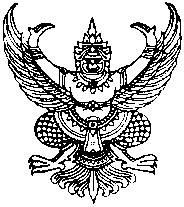            ประกาศองค์การบริหารส่วนตำบลคลองชีล้อม                       เรื่อง ช่องทางสำหรับการแจ้งเบาะแสป้ายโฆษณาหรือสิ่งอื่นใดที่รุกล้ำทางาธารณะ                     หรือไม่ชอบด้วยกฎหมายที่อยู่ในความรับผิดชอบขององค์การบริหารส่วนตำบลคลองชีล้อม                            ................................ ตามที่องค์การบริหารส่วนตำบลคลองชีล้อมได้รับแจ้งจากสำนักเลขาธิการคณะรัฐมนตรีได้แจ้งมติ คณะรัฐมนตรี เมื่อวันที่ 8 มกราคม 2562 เรื่อง มาตรการป้องกันการละเว้นการปฏิบัติหน้าที่ในการบังคับใช้ กฎหมายเกี่ยวกับป้ายโฆษณาบนทางสาธารณะ ตามที่คณะกรรมการป้องกันและปราบปรามการทุจริตแห่งชาติ เสนอ และมอบหมายให้กระทรวงมหาดไทยรับมาตรการป้องกันการละเว้นการปฏิบัติหน้าที่ในการบังคับใช้ กฎหมายเกี่ยวกับป้ายโฆษณาบนทางสาธารณะไปพิจารณาดำเนินการ ซึ่งกระทรวงมหาดไทยได้มอบหมายให้ กรมส่งเสริมการปกครองท้องถิ่นดำเนินการและแจ้งหน่วยงานที่เกี่ยวข้อง   ดำเนินการตามมาตรการป้องกันการ ละเว้นการปฏิบัติหน้าที่ในการบังคับใช้กฎหมายเกี่ยวกับป้ายโฆษณาบนทางสาธารณะในมาตรการเร่งด่วน โดยใช้มาตรการทางการบริหาร และจัดให้มีช่องทางสำหรับแจ้งเบาะแสป้ายโฆษณาหรือสิ่งอื่นใดที่รุกล้ำทางสาธารณะหรือไม่ชอบด้วยกฎหมาย นั้น ดังนั้น เพื่อให้ดำเนินการในเรื่องดังกล่าวเป็นไปด้วยความเรียบร้อย องค์การบริหารส่วนตำบลคลองชีล้อมจึงประกาศกำหนดช่องทางสำหรับการแจ้งเบาะแสป้ายโฆษณาหรือสิ่งอื่นใดที่รุกล้ำทางสาธารณะหรือไม่ ชอบด้วยกฎหมาย ที่อยู่ในความรับผิดชอบขององค์การบริหารส่วนตำบลคลองชีล้อม เพื่อให้ประชาชนแจ้งเบาะแส โดยมีช่องทางต่างๆ ดังนี้ 1. แจ้งเบาะแสด้วยตนเอง ณ สำนักงานองค์การบริหารส่วนตำบลคลองชีล้อม เลขที่ 157 หมู่ 4 ตำบลคลองชีล้อม อำเภอกันตัง จังหวัดตรัง 2. แจ้งเบาะแสผ่านทางโทรศัพท์หมายเลข 0 35-290868  3. แจ้งเบาะแสผ่านทางไปรษณีย์ องค์การบริหารส่วนตำบลคลองชีล้อม เลขที่ 157 หมู่ 4 ตำบลคลองชีล้อม อำเภอกันตัง จังหวัดตรัง 4. แจ้งเบาะแสผ่านตู้แสดงความคิดเห็น ณ องค์การบริหารส่วนตำบลคลองชีล้อม เลขที่ 157 หมู่ 4 ตำบลคลองชีล้อม อำเภอกันตัง จังหวัดตรัง 5. แจ้งเบาะแสผ่านทางเว็บไซต์ www.klongchelom.go.th ทั้งนี้ ข้อมูลของผู้แจ้งเบาะแส จะถูกเก็บไว้เป็นความลับ ซึ่งจะได้รับการตรวจสอบจาก เจ้าหน้าที่ผู้รับผิดชอบเท่านั้น จึงประกาศให้ทราบโดยทั่วกัน ประกาศ ณ วันที่ 29 สิงหาคม พ.ศ. 2563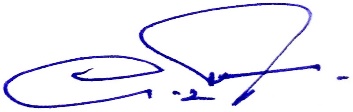                               (นายอดิศักดิ์   สองเมือง)                     นายกองค์การบริหารส่วนตำบลคลองชีล้อม